Научно-исследовательский проект «Экокормушки. Заботимся о братьях наших меньших»                                                                                             Воспитатели:                                                          Борисова Лариса Александровна                                                          Попова Ольга Александровна                                                  АктуальностьМы обратили внимание на то, что много маленьких птичек зимует в наших краях, а морозы у нас бывают очень сильными. Мы подумали, чем можно помочь зимующим птицам? Первое, что всем пришло в голову – конечно, кормушки! Но какие кормушки лучше? Чем можно кормить птиц, а чем нельзя? Как сделать, чтобы корм не заметало снегом и не раздувало ветром? На эти вопросы мы не смогли сразу ответить и поэтому начали наше расследование.Цель: исследование разных способов подкормки зимующих птиц.Задачи: - узнать, какие птицы живут на территории нашей области;- ознакомиться с правилами кормления птиц:- изготовить удобные и практичные кормушки;- провести наблюдения за птицами, прилетающими к кормушкам;- провести исследования при изготовлении лакомства для птиц.Методы:- изучение литературы;- конструирование;- наблюдение за птицами;- фотосъемка;- практическая работа по изготовлению экокормушки.Изучение литературы:Большая синицаЗимующие у нас большие синицы летом питаются в основном насекомыми, уничтожая вредителей садов и леса. С осени и до весны синицы кормятся пищевыми отходами людей, семенами, личинками, зимующими в трещинах коры. Часто посещают птичьи кормушки, где кормятся семечками, остатками пищи, несоленым салом.ВоробейГнездятся рядом с человеком и во многом зависят от него. Любят зерна, но в основном питаются пищевыми отходами, птенцов выкармливают насекомыми. Живут стайками.СнегирьВ отличие от красногрудых самцов, у самок и молодых птиц грудка коричневато-серая. Снегири часто появляются в городе. Корм зависит от сезона, местности и урожайности. Зимой это семена травянистых растений, ягоды рябины, почки.СвиристельЗимой стайки свиристелей часто появляются в городе. Они сидят на рябине, поедают ягоды боярышника, облепихи, некоторых кустарников.Почему нужно подкармливать птиц зимой?Когда на улице холодно, птицы затрачивают больше энергии на поддержание температуры тела и теряют собственный вес. Чтобы поддержать температуру тела и выжить, птицам нужен корм. Но часто бывает, что добраться к нему очень трудно из-за снежных заносов. В Сибири птицам зимой не хватает не только корма, но и времени: световой день очень короткий. Не всем удается за это время найти  количество корма,  необходимое для нормальной жизни. Поэтому многие птицы не доживают до весны.Правила зимней подкормки птиц- начинать подкормку с поздней осени и продолжать до весны;- кормить птиц нужно регулярно, в морозы пища нужна птицам каждый день, чтобы не погибнуть;- зимующие птицы любят нежареные семечки подсолнуха, просо, давленый овес, крошки пшеничного хлеба. Можно высушивать семена арбуза, тыквы, дыни, кабачков, яблок и груш;- синицам вывешивают на ветках несоленые кусочки сала, обвязывая их ниткой, чтобы не утащили вороны;- корма в кормушке должно быть немного, иначе птицы могут погибнуть от переедания;- нельзя кормить птиц жареным, соленым, острым, ржаным хлебом, цитрусовыми, кожурой банана;- нужно следить, чтобы корм был постоянно и не был заметен снегом;- кормушки должны быть неброскими, из природных материалов, чтобы не отпугнуть птиц.Типы кормушекКормушки для птиц, независимо от их конструкций, должна быть обязательно защищены от снега, ветра и дождя. Желательно с крышей и невысокими бортиками. Таким образом, корм не смогут забрать серые вороны, галки и сороки. Эти птицы переносят разные опасные заболевания и разоряют весной гнезда певчих птиц.Практическая частьИзучив  зимующих птиц Новосибирской области, рассмотрев разные  кормушки, мы изготовили несколько видов кормушек из разных материалов: картона, пластика (от пятилитровой бутылки), металла, дерева и решили  понаблюдать за свойствами этих материалов. Все наши кормушки мы развешали на территории детского сада. Кормушки посетили большие синицы, воробьи, снегири. В результате наблюдений мы выявили, что кормушки, сделанные из картона и пластика, оказались слишком легкие, раскачивались от ветра, и корм из них высыпался. Кормушка из картона быстро размокла от снега. Кормушка с металлической крышей была очень тяжелой, и ветки молодых деревьев, которые растут на территории нашего сада, не смогли выдержать ее вес. Деревянная кормушка оказалась во многом лучше остальных, но тоже достаточно тяжелой.Перед нами возникла проблема: как подкормить птиц, не используя эти конструкции? По нашим наблюдениям мы заметили, что птицы очень любят нежареные семечки, пшеничную и кукурузную крупы, поэтому решили сделать угощение с таким составом. Но чтобы корм не рассыпался, нужно было придумать какой-то склеивающий состав. Дома с родителями мы провели исследования и решили, что для этого подойдут крахмал, желатин, мучной клейстер, масло, жир, маргарин или размоченный в воде хлеб. 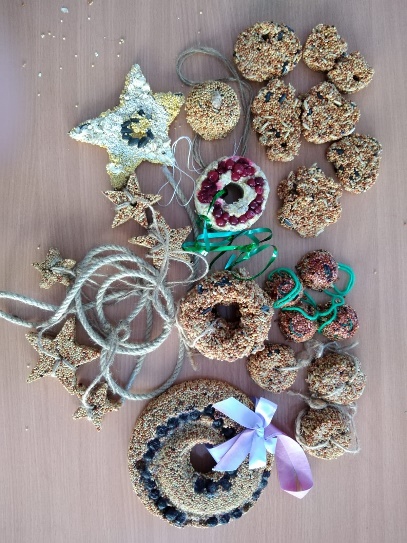 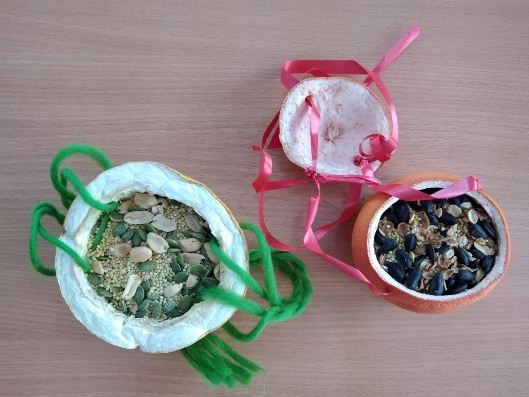       Наше угощение мы изготовили разных видов и развешали на своем участке, на территории детского сада, во дворах своих домов, в парках. Главный плюс таких экокормушек – то, что это безотходный продукт. После них не остается мусора: пластиковых бутылок, пакетов из-под сока и молока, что очень важно для сохранения чистоты в городе.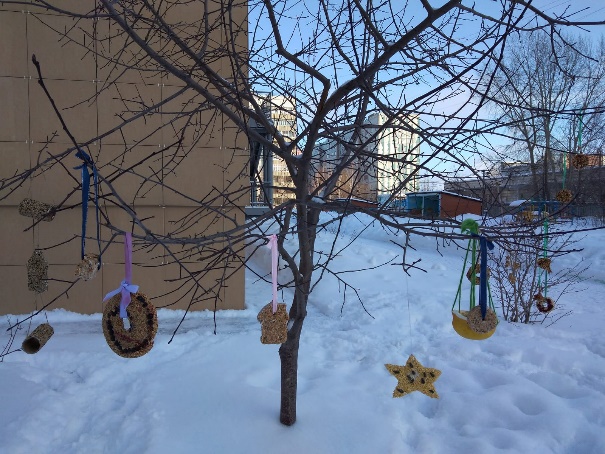 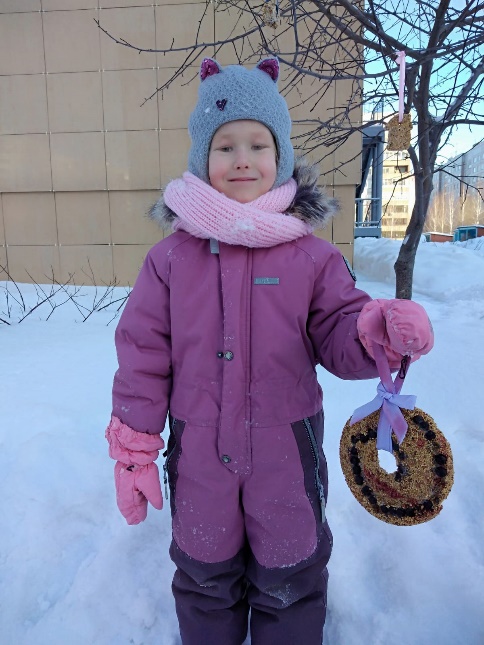 ВыводыПо результатам наблюдений мы сделали выводы:- птицы привыкли к подкормке и с удовольствием пользуются нашими экокормушками;- чаще всего прилетают синицы и воробьи;- в сильные морозы птицы прилетают чаще; - любимое лакомство наших братьев меньших – семена подсолнечника, кукурузная и пшеничная крупа;- экокормушки – самая практичная, удобная и экологичная форма подкормки зимующих птиц.ЗаключениеВ результате проделанной работы мы узнали о том, какие  птицы зимуют в  нашей области, какой корм любят эти птицы; научились правильно кормить птиц.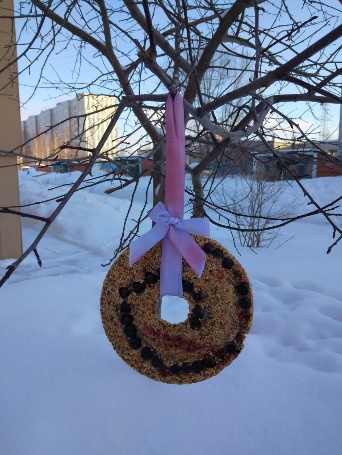 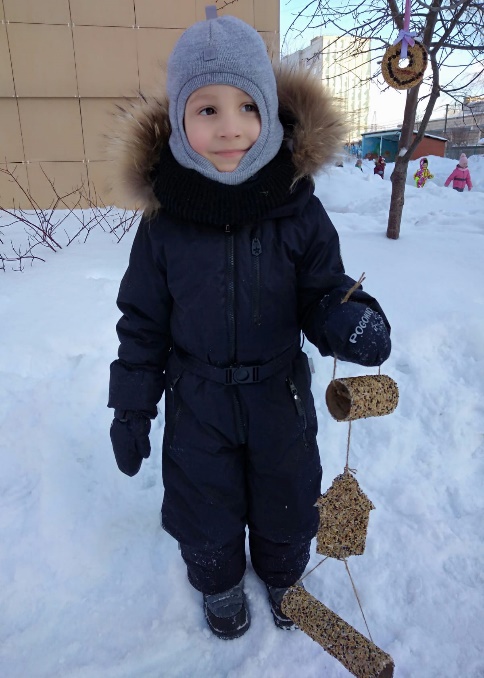 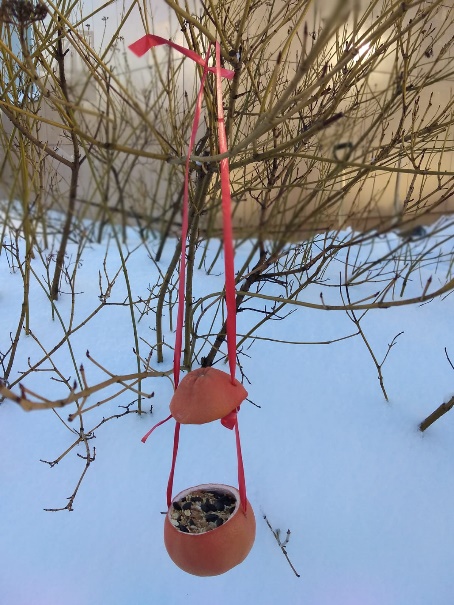 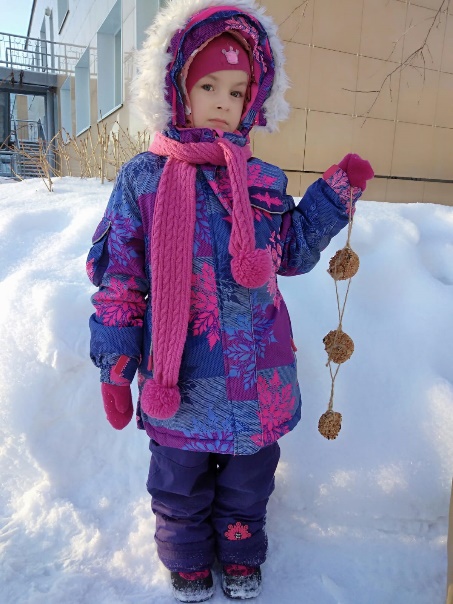 